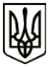 УкраїнаМЕНСЬКА МІСЬКА РАДАЧернігівська областьРОЗПОРЯДЖЕННЯВід  02 серпня  2021 року	  № 266Про проведення службового розслідуванняЗ метою проведення оцінки якості проектів рішень, підготовлених відділом земельних відносин, агропромислового комплексу та екології до другого пленарного засідання 8 сесії Менської міської ради 8 скликання, повноти їх вивчення спеціалістами та обґрунтування законності до їх прийняття, керуючись п. 20 ч. 4 ст. 42 Закону України «Про місцеве самоврядування в Україні»:Провести службове розслідування стосовно підготовки працівниками відділу земельних відносин, агропромислового комплексу та екології Менської міської ради: Білогубом Ігорем Олексійовичем, головним спеціалістом відділу земельних відносин, агропромислового комплексу та екології Менської міської ради, Скиртою Оксаною Віталіївною, головним спеціалістом відділу земельних відносин, агропромислового комплексу та екології Менської міської ради Мороз Тетяною Олексіївною, провідним спеціалістом відділу земельних відносин, агропромислового комплексу та екології Менської міської ради,проектів рішень до другого пленарного засідання 8 сесії Менської міської ради 8 скликання, з метою встановлення причин та умов, за яких готувалися проекти рішень, оцінки їх законності.Утворити комісію для проведення службового розслідування дій працівників відділу земельних відносин, агропромислового комплексу та екології Менської міської ради  у наступному складі:Голова комісії: Небера Олег Леонідович ˗ перший заступник міського голови.Заступник голови комісії: Гнип Володимир Іванович ˗ заступник міського голови з питань діяльності виконавчих органів ради Менської міської ради.Секретар комісії:Осєдач Раїса Миколаївна – завідувач сектору кадрової роботи Менської міської ради;Члени комісії: Кроха Наталія Олексіївна – головний спеціаліст юридичного відділу Менської міської ради;Терентієв Павло Олександрович – начальник відділу земельних відносин, агропромислового комплексу та екології Менської міської ради.3. Комісії провести службове розслідування у період з 02 серпня 2021 року по 06 серпня 2021 року включно.4. Контроль за виконанням розпорядження залишаю за собою.Міський голова	Г.А. Примаков